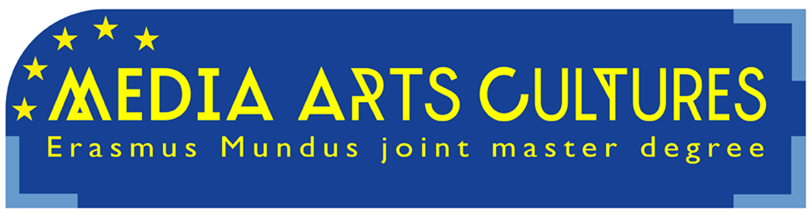 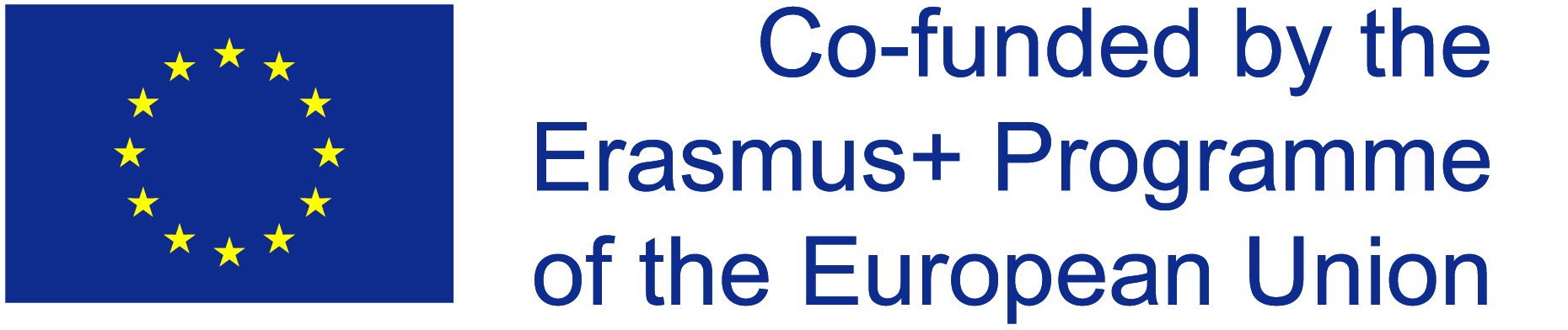 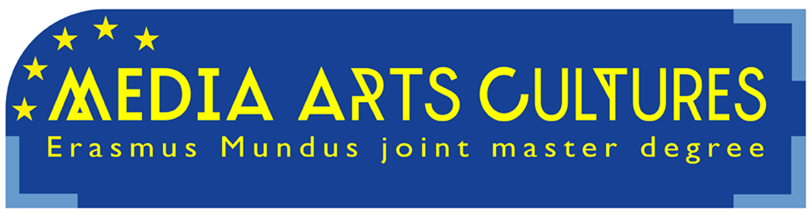 Application Form – Media Arts Cultures (MediaAC) 2023-2025Deadlines:08. Jan.2023 – Regular acceptance and Erasmus Mundus or MediaAC Consortium Scholarships01. Jun.2023 – Last chance acceptance as self-funded / external-funded 
 More information: www.mediaartscultures.euMedia Arts Cultures (MediaAC) - Application Form 2023 (page 2)First university degree, defined as degree of at least three years in duration (in most cases a Bachelor degree). 
If you hold more than one bachelor, please choose one. Other degrees can be noted below.Declaration of HonourI, the undersigned, hereby declare that I have read all application instructions on www.mediaartscultures.eu and that the information I have provided is true and complete. I understand that for the purpose of student selection my application documents will be made accessible to MediaAC Consortium Partners and to reviewers appointed by the Consortium. I further understand that any misrepresentation in my application documents may be a cause for cancellation of my admission to the MediaAC Programme.I accept that submission of this application in no way guarantees my right to participate in the MediaAC programme. I understand that students who have already obtained an EMJMD scholarship or an Erasmus Mundus Master Course / Joint Doctorate scholarship are not eligible to apply for an additional scholarship under the EMJMD action. I also understand that EMJMD scholarship holders cannot benefit from another EU funded scholarship or mobility schemes to attend the same EMJMD course and for this entire period of the course. I am aware that I can apply for an EMJMD scholarship to any of the Erasmus+ Erasmus Mundus courses of my choice, but am limited to a maximum of three different joint programs per academic year. I understand that my personal data is collected and used in accordance with the Regulation (EU) 2016/679 and that I am entitled to obtain information on the storage of my personal data and may request appropriate limitation of its use. If selected (proposed for a scholarship/fellowship, put on the reserve list or admitted a self-paying basis) my data is used for the purposes of evaluating the programmes, efficiently manage the projects, and producing statistics. Data could be made available to the EACEA, the European Commission, the European External Action Service staff, as well as to other stakeholders of the Erasmus+ programme, such as Erasmus+ National Agencies, National Erasmus+ Offices and the Erasmus Mundus Student and Alumni Association. Under restrictable conditions, my name and nationality may be published as part of the list of selected candidates on the MediaAC website, pictures taken of me during the programme may be used for dissemination activities for MediaAC and my contact details may be communicated to other students and alumni of MediaAC.SurnameFirst NameGenderDate of Birth (dd/mm/yyyy)Place of Birth (City/Country)	Nationality (as in passport)2nd Nationality (if applicable)	Email AddressLocation of residence at time of application (Country and City)Distance of Location of Residency to Krems, Lower Austria, Austriain kilometers, to calculate use
http://ec.europa.eu/programmes/erasmus-plus/tools/distance_en.htmin kilometers, to calculate use
http://ec.europa.eu/programmes/erasmus-plus/tools/distance_en.htmI am applying for Erasmus Mundus or MediaAC Consortium scholarships (deadline Jan 8 for notification March 31.I am applying for Erasmus Mundus or MediaAC Consortium scholarships (deadline Jan 8 for notification March 31.     yes
     no     yes
     nodate of application
I am applying for late acceptance (deadline June 1, 2023)
(not for applicants requiring full-legalization of degree)I am applying for late acceptance (deadline June 1, 2023)
(not for applicants requiring full-legalization of degree)     yes
     no     yes
     nodate of application
I am eligible to apply for an Erasmus+/Erasmus Mundus scholarshipI am eligible to apply for an Erasmus+/Erasmus Mundus scholarship     yes
     no     yes
     no     Programme Country     Partner CountryI am eligible to apply to become an Erasmus+ /Erasmus Mundus scholarship holder as a citizen ofI am eligible to apply to become an Erasmus+ /Erasmus Mundus scholarship holder as a citizen of12-month rule: have you been a resident or have carried out your main activities (studies/work) for more than a total of 12 months in any of the Erasmus+ Programme Countries (28 EU members states, Iceland, Liechtenstein, Norway, North Macedonia, Serbia and/or Turkey) during 09.Jan.2018 – 08.Jan.2023?12-month rule: have you been a resident or have carried out your main activities (studies/work) for more than a total of 12 months in any of the Erasmus+ Programme Countries (28 EU members states, Iceland, Liechtenstein, Norway, North Macedonia, Serbia and/or Turkey) during 09.Jan.2018 – 08.Jan.2023?     yes     noIf yes, specify where (all countries) and how long (in months)     yes     noIf yes, specify where (all countries) and how long (in months)     yes     noIf yes, specify where (all countries) and how long (in months)If not granted an Erasmus+/Erasmus Mundus or MediaAC Consortium scholarship, I choose to maintain status as self-funded/external-funded student if accepted.If not granted an Erasmus+/Erasmus Mundus or MediaAC Consortium scholarship, I choose to maintain status as self-funded/external-funded student if accepted.     yes     no     yes     no     yes     noSubjectType of Degree (e.g. Bachelor of Art)University (Name in English)University City and CountryLegalization required: 
donau-uni.ac.at/en/studies/study-organisation/admission.html     none     Apostille     Apostille     full legalizationOther University degree(s), please state type of degree (e.g. Master of Science), subject, university and countryOther University degree(s), please state type of degree (e.g. Master of Science), subject, university and countryOther University degree(s), please state type of degree (e.g. Master of Science), subject, university and countryOther University degree(s), please state type of degree (e.g. Master of Science), subject, university and countryOther University degree(s), please state type of degree (e.g. Master of Science), subject, university and countryOther Degree (if applicable)Other Degree (if applicable)Do you require additional support due to special needs? 
Explanation: "Special needs" means in this context e.g. physical disabilities. It does NOT relate to e.g. an applicant's family situation or to the fact that an applicant has a financially difficult background. You are asked for this information so that the MediaAC consortium may assist you in the best possible way. Like all your personal data, the information you provide on this issue is protected and it will in no way affect the chances of your application.Do you require additional support due to special needs? 
Explanation: "Special needs" means in this context e.g. physical disabilities. It does NOT relate to e.g. an applicant's family situation or to the fact that an applicant has a financially difficult background. You are asked for this information so that the MediaAC consortium may assist you in the best possible way. Like all your personal data, the information you provide on this issue is protected and it will in no way affect the chances of your application.Do you require additional support due to special needs? 
Explanation: "Special needs" means in this context e.g. physical disabilities. It does NOT relate to e.g. an applicant's family situation or to the fact that an applicant has a financially difficult background. You are asked for this information so that the MediaAC consortium may assist you in the best possible way. Like all your personal data, the information you provide on this issue is protected and it will in no way affect the chances of your application.     yes     no     yes     noSurname, First NameDate (dd/mm/yyyy)Signature by hand (as in passport)